Ростовская область Тацинский район х.Новороссошанский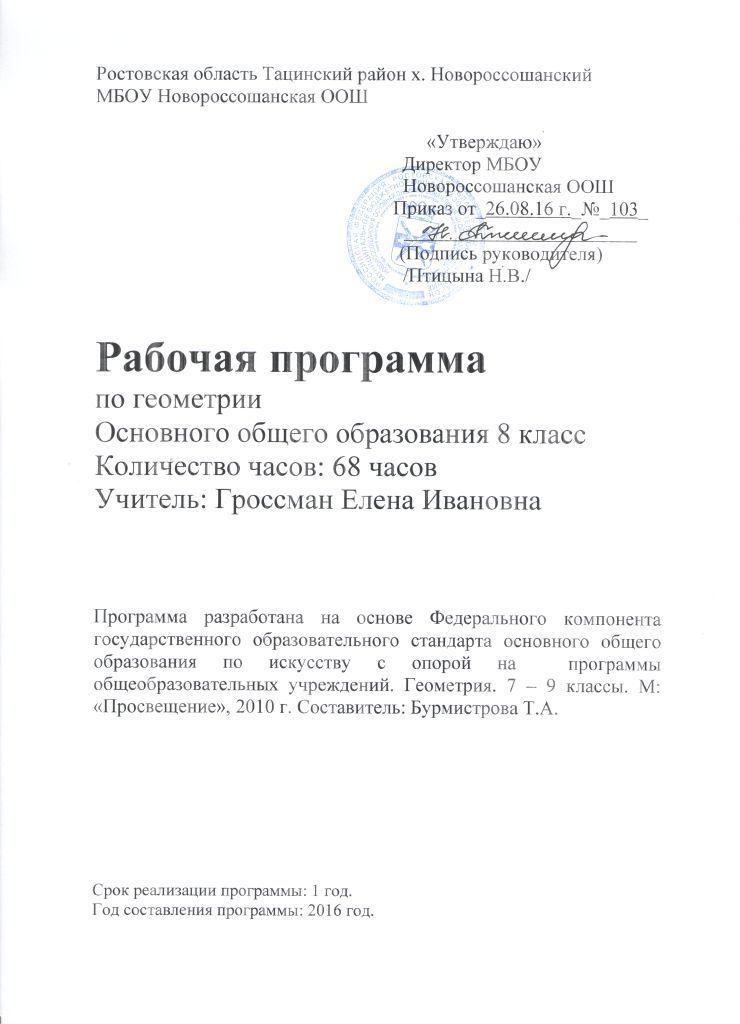 МБОУ Новороссошанская ООШ                                   «УТВЕРЖДАЮ»                                      Директор МБОУ                                                      Новороссошанская ООШ                                                          Приказ от_26.08.16 г._№_103_                                                          ________________________                                                  (Подпись руководителя)                                    /Птицына Н.В./Рабочая программапо геометрииОсновного общего образования 8 классКоличество часов: 68 часовУчитель: Гроссман Елена ИвановнаПрограмма разработана на основе Федерального компонента государственного образовательного стандарта основного общего образования по искусству с опорой на  программы общеобразовательных учреждений. Геометрия. 7 – 9 классы. М: «Просвещение», . Составитель: Бурмистрова Т.А.Срок реализации программы: 1 год.Год составления программы: 2016 год.Пояснительная запискаНастоящая рабочая программа разработана  в соответствии с основными положениями Государственного образовательного стандарта основного общего образования (.), требованиям к результатам освоения основной образовательной программы основного общего образования, требованиями основной образовательной программы основного общего образования МБОУ Новороссошанской ООШ, на основе Федерального компонента государственного образовательного стандарта основного общего образования по математике с опорой на программы общеобразовательных учреждений. Алгебра. 7 – 9 классы. М: «Просвещение», . Составитель: Бурмистрова Т.А.с п. 2 ст. 28 Федеральный Закон от 29 декабря 2012 года № 273-ФЗ «Об образовании в Российской Федерации»п. 6 ст. 28 Закона об образованиип.7 ст. 28 Закона об образованиип. 9 ст. 2 Закона об образованииФедеральный компонент государственного образовательного стандарта, утверждённый Приказом Минобразования РФ от 05.03.2004 года № 1089.Федеральный базисный учебный план и примерные учебные планы для образовательных учреждений Российской Федерации, реализующих программы общего образования (приложение к приказу Минобразования РФ от 09.03.2004 года № 1312 ).Федеральный перечень учебников, рекомендованных (допущенных) к использованию в образовательном процессе в образовательных учреждениях, реализующих программы общего образования.приказ Минздравсоцразвития России от 26 августа . № 761н. «Об утверждении Единого квалификационного справочника должностей руководителей, специалистов и служащих».приказа Минобрнауки России от 30.08.2013 г. № 1015 «Об утверждении порядка организации и осуществления образовательной деятельности по основным общеобразовательным программам начального общего, основного общего и среднего общего образования».приказа министерства общего и профессионального образования Ростовской области от 09.06.2016 г. № 405 «Об утверждении примерного учебного плана для образовательных учреждений Ростовской области на 2016 – 2017 учебный год».положения о рабочих программах педагога МБОУ Новороссошанской ООШЦели обучения математики в общеобразовательной школе определяются ее ролью в развитии общества в целом и формировании личности каждого отдельного человека. Геометрия – один из важнейших компонентов математического образования. Она необходима для приобретения конкретных знаний о пространстве и практически значимых умений, формирования языка описания объектов окружающего мира, развития пространственного воображения и интуиции, математической культуры, эстетического воспитания учащихся. Изучение геометрии вносит вклад в развитие логического мышления, в формирование понятия доказательства.Программа направлена на достижение следующих целей:овладение системой математических знаний и умений, необходимых для применения практической деятельности изучения смежных дисциплин, продолжения образования;интеллектуальное развитие, формирование качеств личности, необходимых человеку для полноценной жизни в современном обществе: ясность и точность мысли, критичность мышления, интуиция, логическое мышление, элементы алгоритмической культуры, пространственных представлений;формирование представлений об идеях и методах математики как универсального языка науки и техники, средства моделирования явлений и процессов;воспитание культуры личности, отношения к математике как части общечеловеческой культуры, понимание значимости математики для научно технического прогресса;развитие представлений о полной картине мира, о взаимосвязи математики с другими предметами.В курсе геометрии 8-го класса продолжается решение задач на признаки равенства треугольников, но в совокупности с применением новых теоретических факторов. Теореме о сумме углов выпуклого многоугольника позволяет расширить класс задач. Формируется практические навыки вычисления площадей многоугольников в ходе решения задач. Особое внимание уделяется применению подобия треугольников к доказательствам теорем и решению задач. Даются первые знания о синусе, косинусе и тангенсе острого угла прямоугольного треугольника. Даются учащимся систематизированные сведения об окружности и её свойствах, вписанной и описанной окружностях. Серьезное внимание уделяется формированию умений рассуждать, делать простые доказательства, давать обоснования выполняемых действий. Параллельно закладываются основы для изучения систематических курсов стереометрии, физики, химии и других смежных предметов.МЕСТО ПРЕДМЕТА В УЧЕБНОМ ПЛАНЕБазисный учебный (образовательный план) на изучение геометрии в 7 классе основной школе отводит 2 учебных часа в неделю, всего 68 уроков (учебных занятий). Из них контрольных работ 6 часов, которые распределены по разделам следующим образом: «Четырехугольники» 1 час, «Площадь» 1 час, «Подобие треугольников» 2 часа, «Окружность» 1 час и 1 час отведен на итоговую административную контрольную работу.ОБЩАЯ ХАРАКТЕРИСТИКА ПРЕДМЕТА.Геометрия— один из важнейших компонентов математического образования, необходимый для приобретения конкретных знаний о пространстве и практически значимых умений, формирования языка описания объектов окружающего мира, для развития пространственного воображения и интуиции, математической культуры, для эстетического воспитания обучающихся. Изучение геометрии вносит вклад в развитие логического мышления, в формирование понятия доказательства.	В курсе геометрии 8 класса  изучаются наиболее важные виды четырехугольников -параллелограмм, прямоугольник, ромб, квадрат, трапеция; даётся представление о фигурах, обладающих осевой или центральной симметрией; расширяются и углубляются полученные в 5—6 классах представления обучающихся об измерении и вычислении площадей; выводятся формулы площадей прямоугольника, параллелограмма, треугольника, трапеции; доказывается одна из главных теорем геометрии — теорему Пифагора; вводится понятие подобных треугольников; рассматриваются признаки подобия треугольников и их применения; делается первый шаг в освоении учащимися тригонометрического аппарата геометрии; расширяются сведения об окружности, полученные учащимися в 7 классе; изучаются новые факты, связанные с окружностью; знакомятся обучающиеся с четырьмя замечательными точками треугольника; знакомятся обучающиеся с выполнением действий над векторами как направленными отрезками, что важно для применения векторов в физике.ТРЕБОВАНИЯ К УРОВНЮ ПОДГОТОВКИ УЧАЩИХСЯ.В ходе преподавания геометрии в 8 классе, работы над формированием у обучающихся перечисленных в программе знаний и умений следует обращать внимание на то, чтобы они овладевали овладевалиумениямиобщеучебного характера, разнообразными способами деятельности, приобретали опыт:	планирования и осуществления алгоритмической деятельности, выполнения заданных и конструирования новых алгоритмов;	решения разнообразных классов задач из различных разделов курса, в том числе задач, требующих поиска пути и способов решения;	исследовательской деятельности, развития идей, проведения экспериментов, обобщения, постановки и формулирования новых задач;	ясного, точного, грамотного изложения своих мыслей в устной и письменной речи, использования различных языков математики (словесного, символического, графического), свободного перехода с одного языка на другой для иллюстрации, интерпретации, аргументации и доказательства;	проведения доказательных рассуждений, аргументации, выдвижения гипотез и их обоснования;	поиска, систематизации, анализа и классификации информации, использования разнообразных информационных источников, включая учебную и справочную литературу, современные информационные технологии.СОДЕРЖАНИЕ УЧЕБНОГО КУРСА ПРОГРАММЫ.8 класс ЧетырехугольникиОсновная цель – изучить наиболее важные виды четырехугольников – параллелограмм, прямоугольник, ромб, квадрат, трапецию; дать представление о фигурах, обладающих осевой или центральной симметрией.2.ПлощадьОсновная цель – расширить и углубить полученные в 5-6 классах представления учащихся об измерении и вычислении площадей; вывести формулы площадей прямоугольника, параллелограмма, треугольника, трапеции; доказать одну из главных теорем геометрии – теорему Пифагора.3. Подобные треугольникиОсновная цель – ввести понятие подобных треугольников; рассмотреть признаки подобия треугольников и их применения; сделать первый шаг в освоении учащимися тригонометрического аппарата геометрии.4. Окружностьосновная цель – расширить сведения об окружности, полученные учащимися в 7 классе; изучить новые факты, связанные с окружностью; познакомить учащихся с четырьмя замечательными точками треугольника.5. Повторение. Решение задач.ТРЕБОВАНИЯ К ПЛАНИРУЕМЫМ РЕЗУЛЬТАТАМ ИЗУЧЕНИЯ ПРОГРАММЫ.В результате изучения курса геометрии 8-го класса учащиеся должны уметь:пользоваться геометрическим языком для описания предметов окружающего мира;распознавать геометрические фигуры, различать их взаимное расположение;изображать геометрические фигуры; выполнять чертежи по условию задач; осуществлять преобразование фигур;вычислять значения геометрических величин (длин, углов, площадей), в том числе: определять значение тригонометрических функций по заданным значениям углов; находить значения тригонометрических функций по значению одной из них; находить стороны, углы и площади треугольников, дуг окружности, площадей основных геометрических фигур и фигур, составленных из них;решать геометрические задания, опираясь на изученные свойства фигур и отношений между ними, применяя дополнительные построения, алгебраический и тригонометрический аппарат, соображения симметрии;проводить доказательные рассуждения при решении задач, используя известные теоремы, обнаруживая возможности для их использования;решать простейшие планиметрические задачи в пространстве.КРИТЕРИИ И НОРМЫ ОЦЕНИВАНИЯ ЗНАНИЙ, УМЕНИЙ И НАВЫКОВ ОБУЧАЮЩИХСЯ.Для оценки достижений учащихся применяется пятибалльная система оценивания.Нормы оценки: 1. Оценка письменных контрольных работ обучающихся по математике.Ответ оценивается отметкой «5», если:1) работа выполнена полностью;2) в логических рассуждениях и обосновании решения нет пробелов и ошибок;3) в решении нет математических ошибок (возможна одна неточность, описка, которая не является следствием незнания или непонимания учебного материала).Отметка «4» ставится, если:1) работа выполнена полностью, но обоснования шагов решения недостаточны (если умение обосновывать рассуждения не являлось специальным объектом проверки);2)допущены одна ошибка или есть два – три недочёта в выкладках, рисунках, чертежах или графиках (если эти виды работ не являлись специальным объектом проверки). Отметка «3» ставится, если:1) допущено более одной ошибки или более двух – трех недочетов в выкладках, чертежах или графиках, но обучающийся обладает обязательными умениями по проверяемой теме.Отметка «2» ставится, если:1) допущены существенные ошибки, показавшие, что обучающийся не обладает обязательными умениями по данной теме в полной мере. Отметка «1» ставится, если:1)работа показала полное отсутствие у обучающегося обязательных знаний и умений по проверяемой теме или значительная часть работы выполнена не самостоятельно.Учитель может повысить отметку за оригинальный ответ на вопрос или оригинальное решение задачи, которые свидетельствуют о высоком математическом развитии обучающегося; за решение более сложной задачи или ответ на более сложный вопрос, предложенные обучающемуся дополнительно после выполнения им каких-либо других заданий. 2.Оценка устных ответов обучающихся по математикеОтвет оценивается отметкой «5», если ученик:полно раскрыл содержание материала в объеме, предусмотренном программой и учебником;изложил материал грамотным языком, точно используя математическую терминологию и символику, в определенной логической последовательности;правильно выполнил рисунки, чертежи, графики, сопутствующие ответу;показал умение иллюстрировать теорию конкретными примерами, применять ее в новой ситуации при выполнении практического задания;продемонстрировал знание теории ранее изученных сопутствующих тем,  сформированность  и устойчивость используемых при ответе умений и навыков;отвечал самостоятельно, без наводящих вопросов учителя;возможны одна – две  неточности при освещение второстепенных вопросов или в выкладках, которые ученик легко исправил после замечания учителя.Ответ оценивается отметкой «4», если удовлетворяет в основном требованиям на оценку «5», но при этом имеет один из недостатков:в изложении допущены небольшие пробелы, не исказившее математическое содержание ответа;допущены один – два недочета при освещении основного содержания ответа, исправленные после замечания учителя;допущены ошибка или более двух недочетов  при освещении второстепенных вопросов или в выкладках,  легко исправленные после замечания учителя.Отметка «3» ставится в следующих случаях:неполно раскрыто содержание материала (содержание изложено фрагментарно, не всегда последовательно), но показано общее понимание вопроса и продемонстрированы умения, достаточные для усвоения программного материала (определены «Требованиями к математической подготовке учащихся» в настоящей программе по математике);имелись затруднения или допущены ошибки в определении математической терминологии, чертежах, выкладках, исправленные после нескольких наводящих вопросов учителя;ученик не справился с применением теории в новой ситуации при выполнении практического задания, но выполнил задания обязательного уровня сложности по данной теме;при достаточном знании теоретического материала выявлена недостаточная сформированность основных умений и навыков.Отметка «2» ставится в следующих случаях:не раскрыто основное содержание учебного материала;обнаружено незнание учеником большей или наиболее важной части учебного материала;допущены ошибки в определении понятий, при использовании математической терминологии, в рисунках, чертежах или графиках, в выкладках, которые не исправлены после нескольких наводящих вопросов учителя.Отметка «1» ставится, если:ученик обнаружил полное незнание и непонимание изучаемого учебного материала или не смог ответить ни на один из поставленных вопросов по изученному материалу.ПЕРЕЧЕНЬ ТЕМ УЧЕБНОГО ПРЕДМЕТА.УЧЕБНО-МЕТОДИЧЕСКОЕ И МАТЕРИАЛЬНО-ТЕХНИЧЕСКОЕ ОБЕСПЕЧЕНИЕ ОБРАЗОВАТЕЛЬНОГО ПРОЦЕССА.УЧЕБНО-МЕТОДИЧЕСКИЙ КОМПЛЕКТЛ.С. Атанасян и коллектив авторовДОПОЛНИТЕЛЬНАЯ ЛИТЕРАТУРАМАТЕРИАЛЬНО-ТЕХНИЧЕСКОЕ ОБЕСПЕЧЕНИЕ ОБРАЗОВАТЕЛЬНОГО ПРОЦЕССА.Программное обеспечениеОперационная система Windows 2010Текстовый редактор MS WordПрограмма Notebook для SMART BoardПрограмма ActivInspire для Activ BoardТекстовый редактор MS WordКАЛЕНДАРНО-ТЕМАТИЧЕСКОЕ ПЛАНИРОВАНИЕ.КОНТРОЛЬНО-ИЗМЕРИТЕЛЬНЫЕ МАТЕРИАЛЫ.Рабочая программа по геометрии 7 класс на 2016 – 2017 учебный год.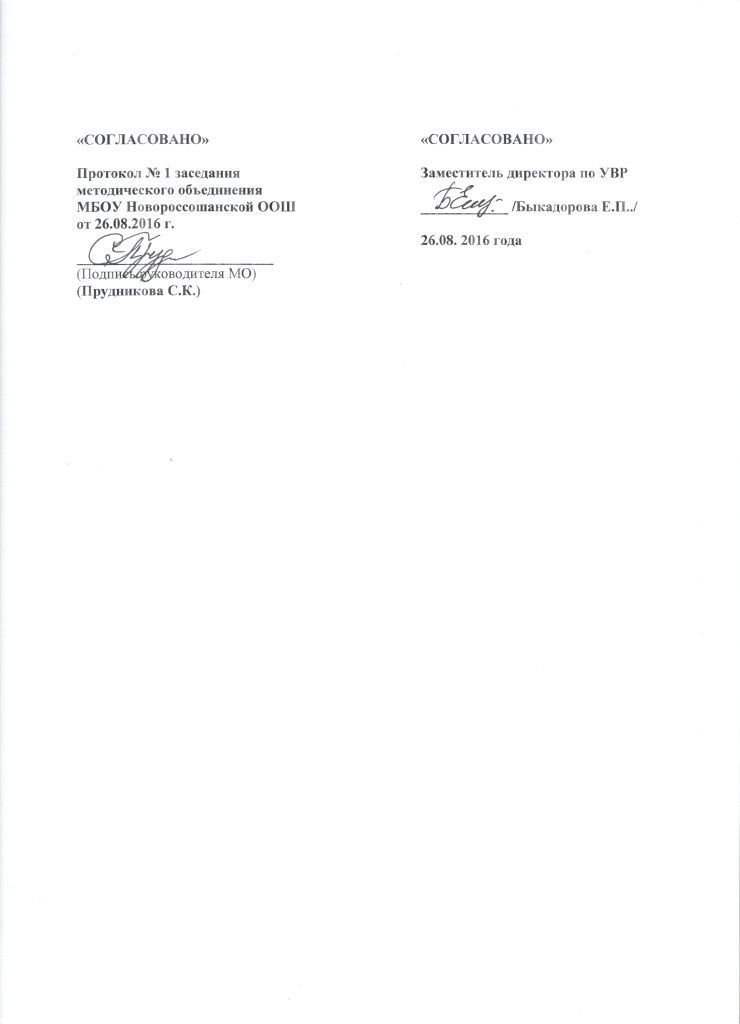 Содержание материалаКоличество часовКоличество контрольных работЧетырёхугольники141 Площадь141Подобные треугольники192Окружность171Повторение. Решение задач411Геометрия. Сборник рабочих программ. 7 – 9 классы: пособие для учителей общеобразовательных организаций / [автор-составитель Т.А. Бурмистрова. – М.: Просвещение, 20142Учебник. Геометрия: 7 – 9 кл. / Л. С. Атанасян, В. Ф. Бутузов, С. Б. Кадомцев и др. – М.: Просвещение, 2014.3Рабочая тетрадь по геометрии: 7 класс: к учебнику Л.С. Атанасяна и др. «Геометрия 7 – 9 классы» / Ю.А. Глазков, П.М. Камаев. – М.: Издательство «Экзамен», 20144Контрольные работы по геометрии: 7 класс: к учебнику Л.С. Атанасяна и др. «Геометрия 7 – 9 классы» / Н.Б. Мельникова. – М.: Издательство «Экзамен», 20145Тесты по геометрии: 7 класс: к учебнику Л.С. Атанасяна и др. «Геометрия 7 – 9 классы» / А.В. Фарков. – М.: Издательство «Экзамен», 20146Дидактические материалы по геометрии: 7 класс: к учебнику Л.С. Атанасяна и др. «Геометрия 7 – 9 классы» / Н.Б. Мельникова, Г.А. Захарова. – М.: Издательство «Экзамен», 20141Сборник задач по геометрии 7 класс / В.А. Гусев. – М.: Издательство «Экзамен», 20142Геометрия 7 – 9 классы: задачи на готовых чертежах для подготовки к ГИА и ЕГЭ / Э.Н. Балаян. – Ростов-на-Дону: Издательство «Феникс», 20133Геометрия. 7 класс. Самостоятельные работ. Тематические тесты. Тесты для промежуточной аттестации. Справочник. Рабочая тетрадь / Ф.Ф. Лысенко, С.Ю. Кулабухова. – Ростов-на-Дону: Издательство «Легион», 20134Геометрия. 7 класс. Контрольные измерительные материалы / Д.Г. Мухин, А.Р. Рязановский. – М.: Издательство «Экзамен», 20145Методический журнал для учителей математики «Математика», ИД «Первое сентября»№Наименование оборудованияКол-воКомпьютер IMANGO M/плата процессор intel Celeron G540 2.5 GHz <S1155 2M VGA> OFM…2Таблица для кабинета математики «Площади фигур»1Ноутбук Samsung1Таблица для кабинета математики «Графики некоторых элементарных функций»1Таблица для кабинета математики «Основные математические формулы»1Принтер Canon+Sensus LBP6000 1Доска 3-х элементная меловая 1Стол однотумбовый 1Стол9Стул16Интерактивная проекционная система AсtivBoard 1МФУ «HP LASERJET PROFESSIONAL M1130»  1Фотоаппарат  Сanon EOS 11001Таблицы демонстрационные «Алгебра 7 класс» 1Таблицы демонстрационные «Алгебра 8 класс»1Таблицы демонстрационные «Алгебра 9 класс»1Таблицы демонстрационные «Геометрия 7 класс»1Таблицы демонстрационные «Геометрия 8 класс»1Таблицы демонстрационные «Геометрия 9 класс»1Таблицы демонстрационные «Функции и графики»1№ п/пРаздел, темаКоличество часовДата планируемаяДата фактическаяГлава V. Четырехугольники. 14 часовГлава V. Четырехугольники. 14 часовГлава V. Четырехугольники. 14 часовГлава V. Четырехугольники. 14 часовГлава V. Четырехугольники. 14 часовМногоугольники101.09Многоугольники105.09Параллелограмм108.09Параллелограмм112.09Параллелограмм115.09Трапеция119.09Трапеция122.09Трапеция126.09Прямоугольник129.09Ромб103.10Квадрат106.10Решение задач110.10Решение задач113.10Контрольная работа № 1 по теме «Многоугольники»117.10Глава VI. Площадь. 14 часов.Глава VI. Площадь. 14 часов.Глава VI. Площадь. 14 часов.Глава VI. Площадь. 14 часов.Глава VI. Площадь. 14 часов.Площадь многоугольника20.10Площадь многоугольника24.10Площадь параллелограмма27.10Площадь параллелограмма07.11Площадь треугольника 10.11Площадь треугольника14.11Площадь трапеции17.11Площадь трапеции21.11Теорема Пифагора 24.11Теорема Пифагора28.11Теорема Пифагора01.12Решение задач05.12Решение задач 08.12Контрольная работа № 2 по теме «Площадь»Глава VII. Подобные треугольники. 19 часов.Глава VII. Подобные треугольники. 19 часов.Глава VII. Подобные треугольники. 19 часов.Глава VII. Подобные треугольники. 19 часов.Глава VII. Подобные треугольники. 19 часов.Определение подобных треугольников 112.12Определение подобных треугольников115.12Признаки подобия треугольников119.12Признаки подобия треугольников122.12Признаки подобия треугольников126.12Признаки подобия треугольников113.01Признаки подобия треугольников116.01Контрольная работа № 3 по теме «Признаки подобия треугольников»120.01Применение подобия к доказательству теорем и решению задач123.01Применение подобия к решению задач127.01Применение подобия к решению задач130.01Применение подобия к решению задач103.02Применение подобия к решению задач106.02Применение подобия к решению задач110.02Применение подобия к решению задач113.02Соотношения   между   сторонами   и   углами прямоугольного треугольника 117.02Соотношения   между   сторонами   и   углами прямоугольного треугольника120.02Соотношения   между   сторонами   и   углами прямоугольного треугольника124.02Контрольная работа № 4по теме «Подобные треугольники»127.02Глава VIII. Окружность. 17 часов.Глава VIII. Окружность. 17 часов.Глава VIII. Окружность. 17 часов.Глава VIII. Окружность. 17 часов.Глава VIII. Окружность. 17 часов.Касательная к окружности103.03Касательная к окружности106.03Касательная к окружности 110.03Центральные и вписанные углы113.03Центральные и вписанные углы117.03Центральные и вписанные углы120.03Центральные и вписанные углы124.03Четыре замечательные точки треугольника103.04Четыре замечательные точки треугольника107.04Четыре замечательные точки треугольника110.04Вписанная и описанная окружности114.04Вписанная и описанная окружности117.04Вписанная и описанная окружности121.04Вписанная и описанная окружности124.04Решение задач128.04Решение задач105.05Контрольная работа № 5по теме «Окружность»108.05Повторение.Повторение.Повторение.Повторение.Повторение.Решение задач112.05Решение задач115.05Решение задач119.05Итоговая контрольная работа122.05Итого:68Контрольная работа № 1.     Г-8.Вариант-1№ 1. Диагонали прямоугольника ABCD пересекаются в точке О, ∟АВО=360. Найдите угол AOD.№ 2. Найдите углы прямоугольной трапеции, если один из его углов равен 200.№ 3. Стороны параллелограмма относятся как 1:2, а его периметр равен 30 см. Найдите стороны параллелограмма.№ 4. В равнобедренной трапеции сумма углов при большем основании равна 960. Найдите углы трапеции.№ 5*. Высота ВМ, проведенная из вершины угла ромба ABCD образует со стороной АВ угол 300, АМ = 4 см. Найдите длину диагонали АD. Контрольная работа № 1. Г-8.Вариант-2.№ 1. Диагонали прямоугольника MNKP пересекаются в точке О, ∟MОN=640. Найдите угол OMP.№ 2. Найдите углы равнобедренной трапеции, если один из его углов на 300 больше другого.№ 3. Стороны параллелограмма относятся как 3:1, а его периметр равен 40 см. Найдите стороны параллелограмма.№ 4. В прямоугольной трапеции разность углов при одной из боковых сторон равна 480. Найдите углы трапеции.№ 5*. Высота ВМ, проведенная из вершины угла ромба ABCD образует со стороной АВ угол 300, длина диагонали АС равна 6 см. Найдите AМ, если точка М лежит на продолжении стороны AD.Контрольная работа № 1.    Г-8.Вариант-3. № 1. Периметр параллелограмма 50 см. Одна из его сторон на 5 см больше другой. Найдите длины сторон параллелограмма.№ 2. Найдите угол между диагоналями прямоугольника, если каждая из них делит угол прямоугольника в отношении 4: 5.№ 3. Найдите углы параллелограмма, если одна из его диагоналей является высотой и равна одной из его сторон.№ 4. В трапеции ABCD диагональ BD перпендикулярна боковой стороне AB, ∟ADB = ∟BDC = 300. Найдите длину АD, если периметр трапеции равен 60 см.№ 5*. В параллелограмме ABCD биссектрисы углов АВС и ВСD пересекаются в точке М. На прямых АВ и СD взяты точки К и Р так, что А –В – К, D – C – P. Биссектрисы углов КВС и ВСР пересекаются в точке М2, М 1М2 = 8см. Найдите AD.Контрольная работа № 1.  Г – 8.Вариант – 4.1. Периметр параллелограмма 60 см. Одна из его сторон на 6 см меньше другой. Найдите длины сторон параллелограмма.№ 2. Угол между диагоналями прямоугольника равен 800. Найдите угол между диагональю и меньшей стороной прямоугольника.№ 3. Найдите углы параллелограмма, если одна из его диагоналей является высотой и равна половине неперпендикулярной к ней стороны параллелограмма.№ 4. В трапеции ABCD диагональ AС перпендикулярна боковой стороне CD и является биссектрисой угла А. Найдите длину АВ, если периметр трапеции равен 35 см, ∟D = 600.№ 5*. В параллелограмме ABCD AD = 6 см. Биссектрисы углов АВС и ВСD пересекаются в точке М. На прямых АВ и СD взяты точки К и Р так, что А –В – К, D – C – P. Биссектрисы углов КВС и ВСР пересекаются в точке М 2. Найдите М1М2.Контрольная работа № 2.               Г-8Вариант-1.№ 1. Сторона треугольника равна 5 см, а высота, проведенная к ней, в два раза больше стороны. Найдите площадь треугольника.№ 2. Катеты прямоугольного треугольника равны 6 и 8 см. Найдите гипотенузу и площадь этого треугольника.№ 3. Найдите площадь и периметр ромба, если его диагонали равны 8 и 10 см.№ 4*. В прямоугольной трапеции АВСК большая боковая сторона равна 3√2 см, угол К равен 450, а высота СН делит основание АК пополам. Найдите площадь трапеции.Контрольная работа № 2.               Г-8                                          Вариант-2.№ 1. Сторона треугольника равна 12 см, а высота, проведенная к ней, в три раза меньше стороны. Найдите площадь треугольника.№ 2. Один из катетов прямоугольного треугольника равен 12 см, а гипотенуза 13 см. Найдите второй катет и площадь этого треугольника.№ 3. Диагонали ромба равны 10 и 12 см. Найдите его площадь и периметр.№ 4*. В прямоугольной трапеции АВСD большая боковая сторона равна 8 см, угол А равен 600, а высота ВН делит основание АD пополам. Найдите площадь трапеции.Контрольная работа № 2.               Г-8Вариант-3.№ 1. Смежные стороны параллелограмма равны 52 см и 30 см, а острый угол равен 300. Найдите площадь параллелограмма.№ 2. Вычислите площадь трапеции АВСD с основаниями АD и ВС, если А= 24 см, ВС = 16 см, ∟А= 45, ∟D=90 0.№ 3. Дан треугольник АВС. На стороне АС отмечена точка К так, что АК = 6 см, КС = 9 см. Найдите площади треугольников АВК и СВК, если АВ = 13 см, ВС = 14 см.№ 4*. Высота равностороннего треугольника равна 6 см. Найдите сумму расстояний от произвольной точки, взятой внутри этого треугольника, до его сторон.Контрольная работа № 2.               Г-8Вариант-4.№ 1.Высота ВК, проведенная к стороне АD параллелограмма АВСD, делит эту сторону на два отрезка АК = 7 см, КD = 15 см. Найдите площадь параллелограмма, если ∟А =450.№ 2. Вычислите площадь трапеции АВСD с основаниями АD и ВС, если ВС = 13 см, АD = 27 см, СD = 10см, ∟D = 300.№ 3. Дан треугольник МКР. На стороне МК отмечена точка Т так, что МТ= 5 см, КТ = 10 см. Найдите площади треугольников МРТ и КРТ, если МР = 12 см, КР = 9 см.№ 4*. В равностороннем треугольнике большая сторона составляет 75% суммы двух других. Точка М, принадлежащая этой стороне, является концом биссектрисы треугольника. Найдите расстояние от точки М до меньшей стороны треугольника, если меньшая высота треугольника равна 4 см.Контрольная работа № 3.               Г-8.                                  Вариант-1.                                                      B№ 1. Рисунок 1Дано: ∟А = ∟В, СО = 4, DО = 6, АО = 5.     СНайти: а) ОВ; б) АС : ВD; в) SAOC : SBOD.                                                                А          О                   D№ 2. В треугольнике АВС    АВ = 4 см, ВС= 7 см, АС = 6 см, а в треугольнике МNК    МК = 8 см, МN =12 см, КN = 14 см. Найдите углы треугольника МNК, если ∟А = 80, ∟В = 600.№ 3. Прямая пересекает стороны треугольника АВС в точках М и К соответственно так, что МК ║АС, ВМ : АМ = 1: 4. Найдите периметр треугольника ВМК, если периметр треугольника АВС равен 25 см.№ 4*. В трапеции АВСD (АD и ВС основания) диагонали пересекаются в точке О, А = 12 см, ВС = 4 см. Найдите площадь треугольника ВОС, если площадь треугольника АОD равна 45 см2. Контрольная работа №3.               Г-8.                                          Вариант-2.                                                N№ 1. Рисунок 1.                                                                      PДано: РЕ ║NК, МР = 8, МN = 12, МЕ = 6.Найти: а) МК; б) РЕ : NК; в) SМЕР : SMKN.                                                                                                                 M                                                                                                                                                E         K№ 2. В ∆АВС  АВ = 12 см, ВС = 18 см, ∟В = 700,а в ∆ МNК  MN = 6 cм, NК = 9 см, ∟N= 700. Найдите сторону АС и угол С треугольника АВС, если МК = 7 см, ∟К = 600.№ 3. Отрезки АВ и СD пересекаются в точке О так, что ∟АСО = =∟ВDО, АО : ОВ = 2 : 3. Найдите периметр треугольника АСО, если периметр треугольника ВОD равен 21 см.№ 4*. В трапеции АВСD (АD и ВС основания) диагонали пересекаются в точке О, SAOD= 32 см2, S BOC = 8 см2. Найдите меньшее основание трапеции, если большее из них равно 10 см.Контрольная работа № 3.               Г-8.Вариант-3.№ 1. Рисунок 1.                                        B                      D                Дано: АО = 6,8 см, СО = 8,4 см, ОВ = 5,1 см, ОD = 6,3 см.                                            OДоказать: АС ║ВD. Найти: а) DВ : АС; б) РАОС : РDBO ;       A               Cв) SDBO : SAOC                                                                                                          № 2. Диагонали ромба АВСD пересекаются в точке О, ВD = 16 см. На стороне АВ взята точка К так, что ОК ┴ АВ и ОК = 4√3 см. Найдите сторону ромба и второю диагональ.№ 3. В выпуклом четырехугольнике АВСD          АВ = 9 см, ВС = 8 см, СD = 16 см, АD = 6 см, ВD = 12 см. Докажите, что АВСD – трапеция. № 4*. В равнобедренном треугольнике МNК с основанием МК, равным 10 см, МN= NК = 20 см. На стороне NК лежит точка А так, чтоАК : АN= 1 : 3. Найдите АМ.Контрольная работа № 3.               Г-8.Вариант-4.№ 1. Рисунок 1.                                                    BДано: ВD = 3,1 см, ВЕ = 4,2 см, ВА = 9,3 см, ВС = 12,6 см.                                  D              EДоказать: DЕ ║АС.Найти: а) DЕ : АС; б) РABC : РDBE ; в) SDBE :  SABC.                                                                                  A                  C№ 2. Диагонали ромба АВСD пересекаются в точке О. На стороне АВ взята точка К так, что ОК ┴ АВ, АК = 2 см, ВК = 8 см. Найдите диагонали ромба.№ 3. АВСD – выпуклый четырёхугольник, АВ = 6 см, ВС = 9 см, СD = 10 см, DА = 25 см, АС = 15 см. Докажите, что АВСD – трапеция.№ 4*. В равнобедренном треугольнике АВС  АВ = ВС = 40 см, АС = 20 см. На стороне ВС отмечена точка Н так, что ВН : НС = 3 : 1.Найдите АН.«СОГЛАСОВАНО»Протокол № 1 заседанияметодического объединенияМБОУ Новороссошанской ООШот 26.08.2016 г. ___________________________(Подпись руководителя МО)(Прудникова С.К.)«СОГЛАСОВАНО»Заместитель директора по УВР____________ /Быкадорова Е.П../26.08. 2016 года